" My clients are looking for me!”Class #24 – Tapping Transcript Disclaimer:	This transcript has been edited; however, there may be English or grammatical errors since it is spoken English, as opposed to written English.  Please ignore the errors (or let us know where they are so we can correct them).    Enjoy the call!	Let’s declare our intention….Let’s take in a nice deep breath and call in our guides, we’ll call in our angels, call in the Divine.We say, “Thank you.” Thank you, thank you for this opportunity to recognize the power that we have within us,This co-creative power that we have to stay connected,To get our needs met and our desires met through asking whether it’s for a client or whether it’s for money or whether it’s for support.We are grateful to become more and more aware of just how powerful we are in our co-creative abilities.We say. “Thank you, thank you, thank you.”And so it is.Let’s start tapping…Even though I want clients and I’m open to receiving them to the degree that I know that I am, I believe that I have a “yes.”I believe that there is this part of me that is completely and totally open to experiencing clients and new clients.And yet somehow, somehow, I’m not.So even though I believe there’s this part of me that’s open, I recognize that there is also a part of me that is not open,A part of me that doesn’t know where I’m resistant,Where I’m pushing away,Where I’m saying “no” within myself,Where my fear lies,Where I am still having my invisibility cloak cover top of me.I am open to seeing that.I’m open to realizing where I am pushing away the clients who are searching for me.And I’m open to not only my clients seeing me, But recognizing that I am the person who can help them.I’m willing.I’m willing to have this be true, To have this be manifested,To have this show up in my outer reality.I’m willing to experience that as my truth.They see me and they recognize me.They find me and they feel, “Oh, thank goodness!”“Thank goodness we connected.”“Thank goodness!”“That was just what I needed.”“You are just what I need.”“I am so grateful we’ve connected.”“I am so grateful you showed up in my email box, in my Facebook feed, in my experience, my social media postings.”“I’m so grateful I found you.”Anything that I have within me that keeps this from being true, I cut it.I let it go.I get rid of it.I say, “No more.”That is no longer my reality.No longer my reality.My reality is that it’s easy for clients to find me.It’s easy for them to find me,It’s easy for me to receive them,It’s easy for me to say “yes.”It’s easy for me to say “yes” to them.My resistance, my fears, my concerns,Release now.I release them now.I am willing to experience an abundance of clients.I say “yes” to an abundance.I throw open my arms and I welcome them in.I throw open my arms and I welcome them in.An abundance of clients who are a delight to work with,Who are a delight to connect with,Who are a delight to have conversations with,Who are a delight to spend time with.I throw open my arms and I welcome you in.I welcome you. You welcome me.Our energy fields recognize and welcome each other in.That instant recognition. I’ve done it before.I’ve done it with others.Others have done it with me.I call that in.I call that to be my reality,That to be my truth,That to be my ongoing experience, my ongoing story.I don’t know how; they just seem to find me.And it’s so easy.It’s so easy.They just find me.And we recognize each other immediately.It has been great.Who knew it could be that simple?Who knew it could be that easy?Who knew it could be that much fun?Who knew it could be that much fun to work with these people?They are amazing.I love it.And I have the team in place, the support in place to support this.I have the structure in place to support this.I am willing to create this as my reality.An abundance of clients,An abundance of support, Ease in my business,An abundance of money,An abundance of freedom,And an abundance of fun.I am so willing to create that.And I’m willing to have it be my experience that that is also the experience as I create it,Not just once I get there, but along the way, there is ease, there is fun, there’s an abundance of joy and freedom, an understanding, an abundance of ease.My clients are looking for me and they find me.Not only they are looking for me and find me, but they recognize me.Not only they are looking for me and find me and recognize me, I recognize them.It is an instant connection, an instant fit.And I have what I need in place to support this reality.Anything that is not supporting this, I release, I let go.I say “Thank you.”“Thank you for being here.”“I no longer need you for I want something different.”I want something more.And I allow it in.I say “yes” to it.I receive it.I own it.This is my reality.This is my truth.This is what I am creating.This is what I say “yes” to.And so it is.Go get your Divine On!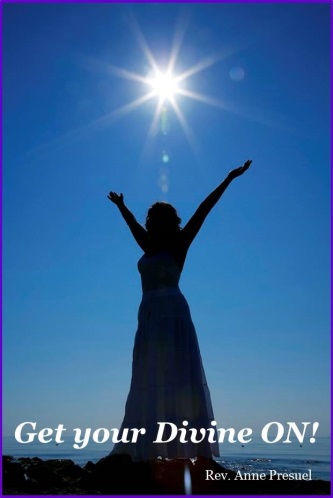 Divine hugs, 													AnneRev. Anne PresuelYour 6th Sense Guide to a 6-Figure BusinessDivinelyIntuitiveBusiness.com	